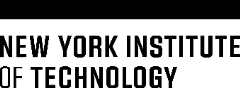 APPLICATION FOR 2024 GIRG GRANTProject Title:Principal Investigator (PI) Name:LastLastFirstFirstFirstFirstFirstFirstMIOffice Address:Department:School:Campus:Campus:Tenured; Clinical; Other?[List all Co-PIs on the project with their addresses, departments, schools, campuses, and tenure status.][List all Co-PIs on the project with their addresses, departments, schools, campuses, and tenure status.][List all Co-PIs on the project with their addresses, departments, schools, campuses, and tenure status.][List all Co-PIs on the project with their addresses, departments, schools, campuses, and tenure status.][List all Co-PIs on the project with their addresses, departments, schools, campuses, and tenure status.][List all Co-PIs on the project with their addresses, departments, schools, campuses, and tenure status.][List all Co-PIs on the project with their addresses, departments, schools, campuses, and tenure status.][List all Co-PIs on the project with their addresses, departments, schools, campuses, and tenure status.][List all Co-PIs on the project with their addresses, departments, schools, campuses, and tenure status.][List all Co-PIs on the project with their addresses, departments, schools, campuses, and tenure status.]Co-PI Name:LastLastFirstFirstFirstFirstFirstMIMIOffice Address:Department:School:Campus:Campus:Tenured; Clinical; Other?Co-PI Name:LastLastFirstFirstFirstFirstFirstMIMIOffice Address:Department:School:Campus:Campus:Tenured; Clinical; Other?Co-PI Name:LastLastFirstFirstFirstFirstFirstMIMIOffice Address:Department:School:Campus:Campus:Tenured; Clinical; Other?1.	Please provide a 200-word summary of this proposal. (Attach a separate sheet.)1.	Please provide a 200-word summary of this proposal. (Attach a separate sheet.)1.	Please provide a 200-word summary of this proposal. (Attach a separate sheet.)2.	Budget Amount Requested $2.	Budget Amount Requested $2.	Budget Amount Requested $3.	Have you applied (or will you apply) to another organization for funding the same project? (If yes, list the organization.)  Yes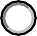    No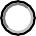 